Publicado en Madrid el 13/08/2024 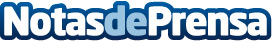 Folder colabora en la educación de los niños del Proyecto Yamba en UgandaLa franquicia de Folder en Murcia ha implicado a las 150 papelerías de la red en esta iniciativa que va más allá de la donación de material escolar. Esta iniciativa está dirigida a dar educación y un mejor futuro a más de 50 niños de UgandaDatos de contacto:Pura De ROJASAllegra Comunicación619983310Nota de prensa publicada en: https://www.notasdeprensa.es/folder-colabora-en-la-educacion-de-los-ninos Categorias: Nacional Franquicias Educación Madrid Infantil Murcia Solidaridad y cooperación http://www.notasdeprensa.es